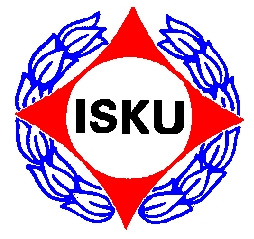 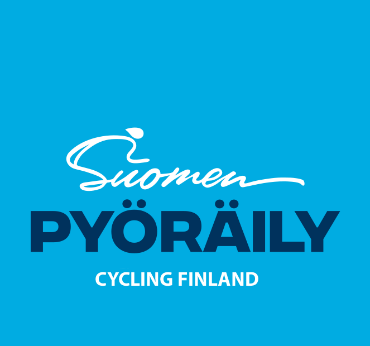 27. Satakunnan ajot
15.8.2021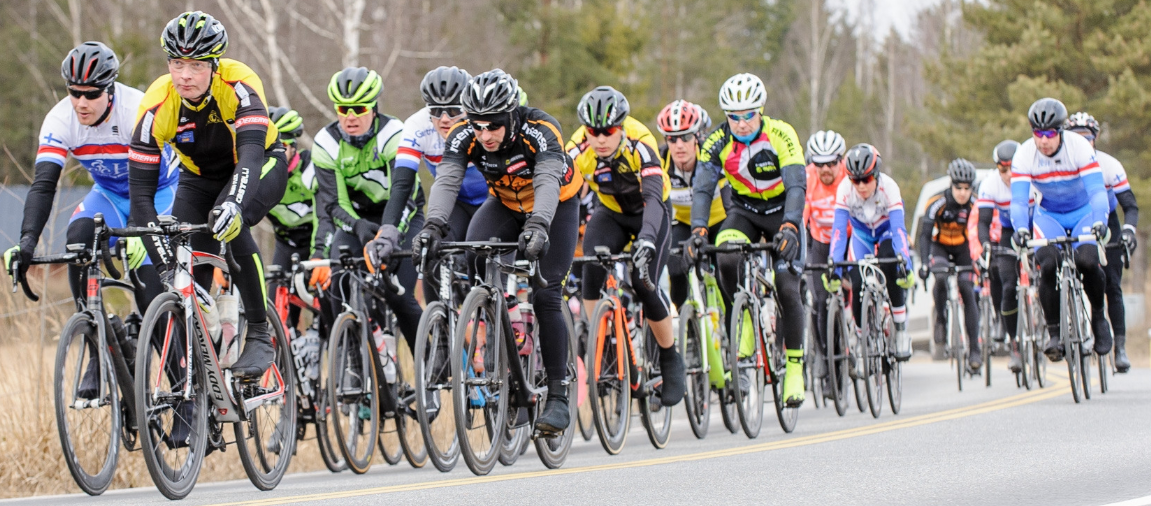 TEKNINEN OPASversio 1.1  13.8.2021Teknistä opasta täydennetään tarvittaessa ennen kilpailua, tarkista että käytössäsi on viimeisin versio tästä oppaasta.  (  www.koivistonisku.fi  )Kilpailussa noudatetaan UCI:n ja SPU:n sääntöjä, kilpailun järjestäjän ohjeita sekä Tieliikennelakia. Kaikki kilpailijat ajavat omalla vastuullaan ja ovat velvollisia huolehtimaan vakuutusturvastaan.  Kaikkien osanottajien (kilpailijat, joukkueenjohtajat ja huoltajat) pitää tutustua ennen kilpailuja tähän Tekniseen oppaaseen.1. KILPAILUORGANISAATIOKILPAILUN JÄRJESTÄJÄKoiviston Isku ry, pyöräilyjaostoYritystunnus 0570010-2Osoite Palokunnanpuistokatu 6-8, 28130 PoriTUOMARINEUVOSTOKilpailun johtaja Ilpo Kyllönen, puh. 0400 963 870Kilpailun sihteeri Jari Wiksten, puh. 0400 963 939Ajanotto ja maalikamera ”Aika-bussi”, Heikki Kivinen, puh. 0400 693 961Ratamestari Jukka Hirvijärvikilpailukanslia Sylvi Mattila & Jari WikstenPukeutuminen & peseytyminenNoormarkun urheilutalo, Finpyyntie 18, NoormarkkuEnsiapu  Noormarkun VPK, puhelin 040 446 2866                                                                                                                                                 Päivystyspoliklinikka, Satasairaala, Sairaalantie 3 Pori, puh. 02 627 6868Sairaankuljetus, puh. 112Yleinen hätänumero, puh. 1122. KILPAILUKESKUSKILPAILUKANSLIAAvoinna: 	klo 8.30 alkaenPaikka	  Noormarkun  urheilutalo, Finpyyntie 18 NoormarkkuVastuuhenkilö Jari Wiksten  p. 0400 963939KILPAILIJOIDEN PUKU- JA PESEYTYMISTILATAvoinna:	klo 8.30 alkaenPaikka:	Noormarkun  urheilutalo, Finpyyntie 18 Noormarkku3. KILPAILUAIKATAULUklo 09.30	Joukkueenjohtajien kokous (juniorilähtö, Kat2/M-16/N-Elite)klo 12.15	Joukkueenjohtajien kokous (M-Elite/M-18)klo 10.00	N/M10-N/M12	2 kierrosta  8,8 km      Kultainen Kampi-cup	N/M14, N16		4 kierrosta 17,6 km     Kultainen Kampi-cupklo 10.50	Kategoria2, M16	7 kierrosta 30,8 km	N-elite/N18  		
klo 12.50	M-Elite/M18		19 kierrosta 83,6 km

klo 11.45	palkintojen jako, Urheilutalo 	N/M10-N/M14 ja N16
klo 15.20	palkintojen jako, Urheilutalo 	Kat2, M16, N/M18 ja N/M-EliteJOUKKUEENJOHTAJIEN KOKOUS:Joukkueenjohtajien kokoukseen toivotaan edustajaa kaikista kilpailuun osallistuvista seuroista. Huoltoautojen numerot arvotaan kokouksessa.   4. KILPAILUREITITKILPAILUREITTIPiilitie – Finpyyntie – Mäntyläntie – Laviantie Piilitie  n. 4,4 km.
Maali on Piilitien lopussa Urheilutalon liittymän kohdalla. Piilitie on 420 metriä pitkä soratie. 
Tiet ovat mutkaisia ja näkyvyys on paikoin huono, joten kilpailijoiden on pysyttävä omalla kaistallaan. Finpyyntiellä on keskikoroke, Mäntyläntiellä ja Laviantiellä on rautatiekiskojen ylitys. Mäntyläntiellä on useita korotettuja suojateitä.
Maantiereitillä on merkitty matka maaliin 1km ja 500m –kyltein. 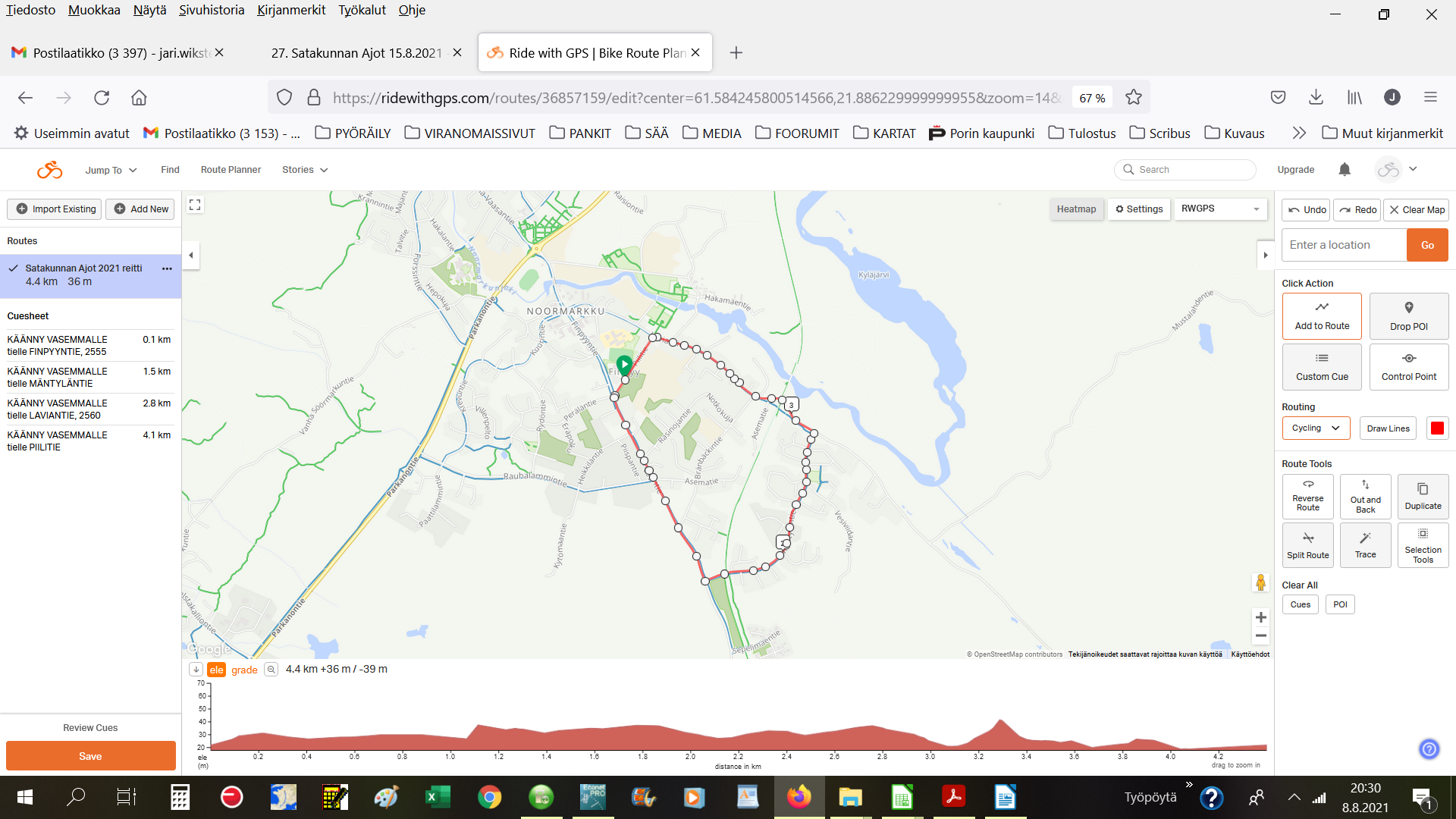 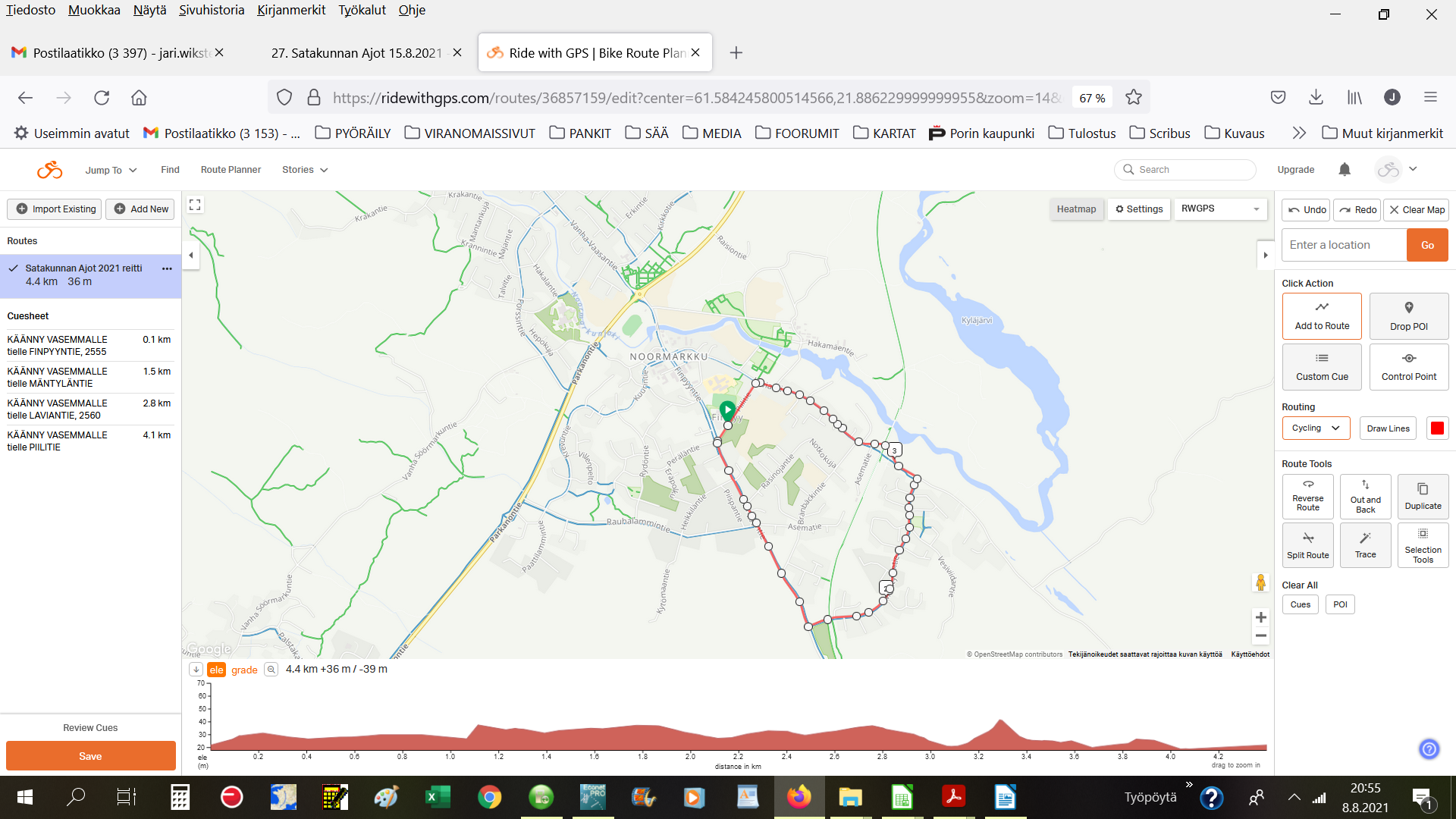 Kilpailureitti Ridewithgpsissä:  https://ridewithgps.com/routes/368571595. KILPAILIJATILMOITTAUTUMINEN JA KILPAILUMAKSUTLinkki ilmoittautumiseen ja tiedot kilpailumaksuista ovat www.koivistonisku.fi -sivuilla Satakunnan Ajot -alasivulla.KILPAILUASUTKilpailijan on käytettävä seuransa virallista edustusasua kilpailun aikana. Osanottajien on käytettävä hyväksyttyä jäykkärakenteista kypärää.KILPAILUNUMEROTKilpailunumeroita ei saa taittaa. Kilpailussa on käytössä kaksi numeroa, jotka kiinnitetään oikeaan lonkkaan ja kylkeen. Kilpailunumeron pitää olla näkyvissä myös käytettäessä tuuliliiviä tai sadetakkia. Jos numero ei ole näkyvissä kilpailija voidaan sijoittaa ryhmänsä viimeiseksi.LÄHTÖ JA MAALIKUITTAUS Lähtökuittaus tehdään lähtökuittauslistaan vähintään 10 minuuttia ennen lähtöä. Maaliintulo kuittausta ei ole.KESKEYTTÄMINENKilpailijan keskeyttäessä kilpailun hänen tulee ilmoittaa siitä kilpailun tuomarille ja/tai kilpailutoimistoon. TUUMATARKASTUSNuorten luokkiin kuuluville pyöräilijöille suurin sallittu välitys on: Luokka 		välitys	 Luokka 		välitys M/N-10-M/N12	610 cm	M/N-14		669 cmM/N-16		701 cm	M/N-18 Juniorit 	793 cmTuumatarkastus on Urheilutalon piha-alueella lähtöpaikan luona.VASTALAUSEETKatso säännöt 1.2.11N sääntökirja sivu 57-586. KILPAILIJOIDEN HUOLTOHUOLTOAUTOTJoukkueiden/seurojen, jotka haluavat huoltoauton on osallistuttava joukkueenjohtajien kokoukseen, jossa kerrotaan tarkemmin erityismääräyksistä ja/tai muutoksista ohjeisiin. Huoltoautojen järjestys arvotaan. Huoltoautojen joukkueenjohtajilla ja mekaanikoilla pitää olla vähintään huoltajakortti. Huoltoautossa on oltava vähintään kaksi henkilöä.Huoltoautot ryhmittyvät numerojärjestykseen Urheilutalon piha-alueelle vähintään 10 minuuttia ennen lähtöä.Huoltoauton suurin korkeus saa olla 166 cm. Jos huoltoauton kuljettaja ei noudata kilpailun sääntöjä ja määräyksiä tai tieliikennelakia, voidaan hänet poistaa kilpailun huollosta. Huoltoauto ei saa ohittaa tuomariautoa ilman tuomarin lupaa.Huoltoautojen numerot jaetaan joukkueenjohtajien kokouksessa. Järjestäjällä on oikeus velvoittaa huoltoauto, jolla on vähemmän kuin viisi ajajaa huollettavanaan, ottamaan huollettavakseen sellaisia ajajia, joilla ei ole omaa huoltoa.RAVINTO- ja VÄLINEHUOLTORavintohuolto ei ole sallittu ennen 50 km täyttymistä ja viimeisen 20 km aikana. Tuomarineuvosto päättää tarkemmin ravintohuollosta ja siitä informoidaan joukkueenjohtajien kokouksessa. Kiinteä ravintohuoltoalue on Finpyyntiellä heti Piilitieltä kääntymisen jälkeen kilpailukeskuksen lähellä.Välinehuollon tulee tapahtua aina pientareella tai tien oikeassa reunassa.7. LÄÄKINTÄHUOLTOEnsiapu:  Noormarkun VPK puhelin 040 446 2866.Päivystyspoliklinikka: Satasairaala, Sairaalantie 3, 28500 Pori, puh. 627 6868.Sairaankuljetus ja yleinen hätänumero: puh. 112.8. KILPAILURADIOHuoltoautossa tulee olla VHF-kilpailuradio. Vaatimus on ehdoton, ilman toimivaa radiota ei huoltoautolle anneta paikkaa kolonnassa. Turha radion käyttö on rike. Käytettävät kanavat ilmoitetaan joukkueenjohtajien kokouksessa.9. PALKINNOT JA PALKINTOJENJAKOJokaisessa sarjassa palkitaan kolme parasta pokaaleilla.  Elitesarjoissa on rahapalkinnot. Kultainen kampi -sarjoissa paikitaan kaikki kilpailijat.Kilpailujen palkintojenjakoon on osallistuttava seuran virallisessa asussa. 10. TULOSPALVELUKilpailun jälkeen täydelliset tulokset julkaistaan Koiviston Isku ry:n internetsivuilla: www.koivistonisku.fi. Tulokset julkaistaan myös Pyöräilyn tulospalvelu Kari Mäkisen sivuilla http://www.pyorailyntulospalvelu.profiili.fiSatakunnan ajojen voittajat kautta aikojenVOITTAJAT, MIEHET  (Yleinen/Elite) 1994 Ilpo Kyllönen KoiIsku
1995 Ville Keskimäki TuUL
1996 Petri Vepsä KoiIsku
1997 Sami Hiltunen LaKa
1998 Jukka Heinikainen Länken
1999 Andres Lauk TuUL, Viro
2000 Helmet Tamkorv TWL, Viro
2001 Oskari Kargu TuUL, Viro
2002 Kari Myyryläinen Porvoon Akilles
2003 Sami Hiltunen TWL
2004 Timo Erjomaa TuUL
2005 Mikko Vastaranta PP
2006 Timo-Jaakko Toivanen Picaro
2007 Jarmo Rissanen CCH
2008 Matti Pajari CCH
2009 Jussi Veikkanen FDJ/TWL
2010 Juha Kangaskokko Picaro
2011 Kimmo Kananen Velocitor
2012 Jussi Eskelinen KoiIsku
2013 Roope Nurmi Velocitor
2014 Jaakko Toppari JurVo 2015 Stefani Urmas CV
2016 Matti Manninen KoiIsku 
2017 Marco-Tapio Niemi  TY 
2018 Sauli Pietikäinen TWL
2019 Joni Kanerva Akilles
VOITTAJAT,  NAISET   (Naiset Elite) 1994 Charlotte Uppgård Länken
1995 Annikki Saha Länken
1996 Sari Saarelainen Lets Go
1997 Maria Siren PT
1998 Anni Moilanen TuUL
1999 Mirella Harju TuUL
2000 Mirella Harju TuUL
2001 Mirella Harju TuUL
2002 Sirpa Ahlroos IK-32
2003 Tiina Nieminen LaKa
2004 Tiina Nieminen LaKa
2005 Paula Suominen TuUL
2006 Lotta Lepistä PoTa
2007 Paula Suominen TuUL
2008 Lotta Lepistö PoTa
2009 Terhi Salmenoja TuUL
2010 Anne Palm CCH
2011 Anne Palm CCH
2012 Lotta Lepistö PoTa
2013 (ei N-elite sarjaa/samaan aikaan kv Naisten etappiajo)
2014 Jaana Hyvärinen IK-32
2015 Kati Jokio TVC 
2016 Minna-Maria Kangas IK-32
2017 Minna-Maria Kangas IK-32 
2018 Lotta Vuohijoki JurVo 
2019 Pia Pensaari TVC